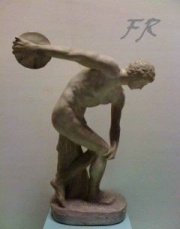 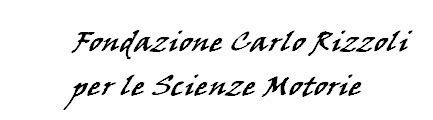 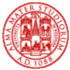 SCUOLA SUPERIORE DI STUDI GIURIDICI
Alma Mater Studiorum - Università di BolognaCorso di formazione specialistica in          DIRITTO E GIUSTIZIA DELLO SPORT   Bologna, settembre 2020 – novembre 2020 PRESENTAZIONEIl Corso di formazione in Diritto dello Sport ha l’obiettivo di formare professionisti nel settore sportivo, in grado di operare con funzioni di elevata responsabilità presso strutture pubbliche e/o private.Il corso è altresì diretto a fornire specifiche competenze per svolgere un’attività sia come difensore delle parti dinanzi agli organi di giustizia sportiva, sia come procuratore, dirigente sportivo o consulente di società sportive.Il corso tenuto da docenti universitari, professionisti, dirigenti ed esperti del settore è promosso dalla Fondazione C. Rizzoli per le Scienze motorie con il patrocinio della Scuola superiore degli Studi giuridici dell’Università di Bologna. PROFILO PROFESSIONALE Il Corso mira a formare ed aggiornare professionisti specializzati nel settore del diritto e della giustizia sportiva.  I professionisti esperti saranno in grado di svolgere qualificata attività di assistenza e consulenza professionale in favore dei tesserati e dei soggetti dell’Ordinamento Sportivo.La frequenza al corso permette, altresì, di partecipare - con l’attestazione di una comprovata esperienza in materia - ai bandi delle Federazioni Sportive e delle Leghe, volti alla formazione degli organi di giustizia sportiva delle singole Federazioni sportive, dei Collegi arbitrali, per la risoluzione delle controversie economiche insorte tra appartenenti all’ordinamento sportivo, nonché di acquisire le nozioni essenziali per l’esercizio dell’attività di agente sportivo.DESTINATARI E REQUISITI D’ACCESSOIl corso è rivolto a laureati e laureandi (con riferimento specialmente, ma non solo, alla laurea in giurisprudenza, scienze motorie, economia e commercio) a praticanti, avvocati, commercialisti, funzionari di pubbliche amministrazioni ed anche ad operatori del settore sportivo professionistico e dilettantistico, procuratori/agenti sportivi, dirigenti di società sportive e imprese private che vogliano acquisire una preparazione approfondita nel settore del diritto sportivo.STRUTTURA DEL CORSO E Crediti formativiIl Corso è costituito da 10 moduli e prevede 40 ore di lezione frontale in aula, studio individuale, un workshop finale, da svolgersi tendenzialmente durante la giornata del venerdì. Tutte le lezioni del corso avranno un approccio teorico-pratico, al fine di consentire a tutti i partecipanti di acquisire le competenze e le conoscenze necessarie per valutare l’opportunità della scelta giuridica migliore e per gestire una procedura sportiva.Oltre all’approfondita analisi della normativa (nazionale ed internazionale) di riferimento, durante le lezioni verrà dato ampio spazio all’analisi della casistica. Sono previste attività didattiche interattive (simulazioni, stesura di contratti ecc.). Verranno forniti materiali e dispense, anche tramite l’attivazione di una apposita piattaforma on line, mediante la quale i partecipanti potranno anche svolgere attività didattiche a distanza. La frequenza è obbligatoria per un minimo di almeno il 70% delle attività didattiche.Il corso è in fase di accreditamento presso l’Ordine degli avvocati di Bologna per l’individuazione dei crediti che verranno rilasciati al termine dell’attività formativa.Per il rilascio dell’attestato si terrà conto della partecipazione attiva durante il Corso e del superamento della valutazione della prova finale.DIRETTORI DEL CORSO E RESPONSABILI DELLA DIDATTICAProf. Avv. Carlo Bottari, Prof. Avv. Paco d’Onofrio, Prof. Avv. Carlo Rasia, Prof. Avv. Elena Zucconi Galli Fonseca.MODALITA’ DI ISCRIZIONELe iscrizioni si raccolgono a partire dal giorno della pubblicazione del presente bando e fino alla data del 4 settembre 2020 compilando la scheda allegata.POSTI DISPONIBILI: minimo 20, massimo 150SEDE ATTIVITA’ DIDATTICAIl Corso si svolgerà in modalità on line mediante la piattaforma Google-Teams nelle seguenti date: settembre (11, 18, 25) – ottobre (2, 9, 16, 23, 30) – novembre (6, 13) 2020, sempre dalle ore 15 alle ore 19.QUOTA DI ISCRIZIONE: 250 €  + IVA.  Nel caso di mancato raggiungimento del numero minimo di iscrizioni, la quota di iscrizione verrà restituita.PROGRAMMA del CorsoL’ordinamento sportivo (4 ore – 11 settembre 2020 – Prof. Avv. Carlo BOTTARI)Fonti italiane. Fonti internazionali. Rapporti con l’ordinamento statale. CIO, CONI e Federazioni Sportive NazionaliI contratti sportivi (4 ore - 18 settembre 2020 – Prof. Avv. Giovanni FACCI)Il contratto di lavoro sportivo.Il contratto di sponsorizzazione. Licensing e merchandising. Profili di responsabilità sportiva (4 ore – 25 settembre 2020 – Avv. Massimo JOVINO e Avv. Massimo DIANA)La responsabilità civile. La responsabilità penale. Un caso di DASPO.La figura del procuratore/agente sportivo (4 ore – 2 ottobre 2020 – Avv.  Gabriele NICOLELLA)La disciplina dell’agente sportivoIl contratto di mandatoLa giustizia sportiva federale e disciplinare(4 ore – 9 ottobre 2020 – Prof. Avv. Paco D’ONOFRIO)Il procedimento avanti gli organi federali.Il collegio di garanzia del Coni.La giustizia in materia di doping (4 ore  - 16 ottobre 2020 - Avv. Mario VIGNA)Aspetti fiscali dell’attività sportiva(4 ore – 23 ottobre 2020 - Prof. Avv. Alessandra MAGLIARO e Prof. a c. Avv. Sandro CENSI)Problematiche dei contratti e delle prestazioni del lavoratore sportivo.Il contratto di immagine. La giustizia patrimoniale (6 ore – 30 ottobre 2020 e 6 novembre 2020 – Prof. Avv. Elena ZUCCONI e Prof. Avv. Carlo RASIA)Arbitrato interno.Arbitrato internazionale e Tas/Cas. Modelli di organizzazione sportiva (2 ore – 6 novembre 2020 – Prof. a c. Giovanni PARUTO)Le problematiche nella gestione delle società sportive.La gestione degli impianti sportivi. Workshop conclusivo: la simulazione di un processo sportivo (4 ore – 13 novembre 2020)- MODULO DI ISCRIZIONE -                          La Fondazione C. Rizzoli per le Scienze motorie                                                   con il patrocinio della                  SCUOLA SUPERIORE DI STUDI dell’Università di Bologna                                                       organizza il                         Corso di formazione specialistica in 		      DIRITTO E GIUSTIZA DELLO SPORT      Bologna, settembre 2020 – novembre 2020DATI ANAGRAFICI DEL RICHIEDENTE (scrivere in stampato chiaro e leggibile)Il sottoscritto __________________________________ nato a ______________ il_____________________residente in via _______________________________________a_______________ CAP _______________ Codice fiscale ___________________________________o P. IVA___________________________________ cellulare___________________________                         e mail _____________________________________ professione________________________________ Ordine di appartenenza (se avvocato o praticante), altra occupazione ___________________, chiede di formalizzare l'iscrizione al corso. Il presente modulo debitamente compilato e sottoscritto dovrà essere inviato all'indirizzo mail:fondazionec.crizzoli@alice.it  allegando copia di un valido documento di riconoscimento e copia del versamento della quota di iscrizione (305 €  IVA inclusa).Modalità di pagamentoIl pagamento dovrà essere eseguito attraverso le seguenti modalità:Beneficiario: Fondazione c. Rizzoli per le Scienze motorieIBAN: IT14A0200802480000003611389Con la presente autorizzo altresì la Fondazione C. Rizzoli per le Scienze motorie all'utilizzo dei miei dati personali limitatamente alle necessità connesse alla fruizione del corso ai sensi e per gli effetti del D. Lgs. 196 del 2003 e del Regolamento generale per la protezione dei dati personali n. 2016/679 (GDPR).Luogo e data __________________________________Firma________________________________________Informazioni e contatti: fondazione.c.rizzoli@alice.it 